 Информационно-аналитический отчет по итогам проведенного семинара для иногородних учителей и по результатам V Конгресса учителей общественных дисциплин: «Общественные дисциплины в школе: что считать успехом?»Санкт-Петербург2019 г. V Конгресс учителей общественных дисциплин:«Общественные дисциплины в школе: что считать успехом?»29 марта 2019 года состоялся V Конгресс учителей общественных дисциплин на тему: «Общественные дисциплины в школе: что считать успехом?».Организатором мероприятия выступил Центр довузовских программ и проектов Национального исследовательского университета «Высшая школа экономики – Санкт-Петербург». В качестве места проведения очередного Конгресса вновь стал один из корпусов Санкт-Петербургского кампуса, расположенный на Кантемировской улице, д.3.2.1.География участников КонгрессаУчастниками V Конгресса стали более 276 специалистов из городов Архангельск, Северодвинск, Архангельской области; г. Ахтубинска, Астраханской области; г. Петрозаводска, Республики Карелия; г. Гдова, г. Пскова, Псковской области; г. Волгограда; г. Рязани; г. Энгельса, Саратовской области; Ярославской области; г. Кургана, Курганской области; г. Глазова, Удмуртской республики; г. Воронежа; г. Барнаула, г. Новоалтайска, Алтайского края; г. Самары; г. Алушты, село Рыбачье, Республики Крым; г. Муравленко, ЯНАО, Тюменской области; г. Новокузнецка, Кемеровской области; г. Таганрога, Ростовской области; г. Свободного, Амурской области; г. Кохтла-Ярве, Эстонии; г. Минска, Республики Беларусь; Москвы; Ленинградской области.	Состав участников Конгресса по должностям распределился следующим образом:учителя общественных дисциплин и учителя других образовательных областей-154;заместители и директора образовательных организаций  (общеобразовательных и частных школ, в том числе гимназий, лицеев, педагогических колледжей)- 46; специалисты и руководители методических центров  (по организации и проведению курсов повышения квалификации для преподавателей общественных дисциплин, по учебно - методической и воспитательной работе, отделов образования и сопровождения учебного процесса, отделов организации олимпиад)-64; специалисты системы высшего и постдипломного образования (центров (институтов) повышения квалификации работников образования и вузов)-12.2.2.Цель, задачи и формат проведения V КонгрессаОсновная цель Конгресса заключалась в поиске ответа на вопрос о том, что можно считать успехом в изучении общественных дисциплин в школе?Основные задачи V Конгресса:выяснить, в какой мере соответствуют друг другу требования к специалистам, выпускникам и ученикам школы;оценить на этой основе практику педагогического целеполагания при изучении общественных дисциплин;выяснить, какие достижения учащихся возможны в различных видах образовательной деятельности и при каких педагогических условиях эти возможности могут быть реализованы.Для реализации поставленных задач организаторами V Конгресса был предложен следующий формат его проведения, состоящий из трех частей:   2-х пленарных заседаний и работы пяти проблемных секций. Участники Конгресса (еще при электронной регистрации) делали свой выбор из предложенных секций, исходя из их тематики, круга предлагаемых к обсуждению проблем и заявленных в программе докладов (программа и вопросы по каждой из секций были размещены и доступны каждому желающему – на сайте НИУ ВШЭ – Санкт-Петербург, кроме того, были персонально разосланы всем, прошедшим электронную регистрацию).Выбор проблематики работы секций на V Конгрессе формировался в течение учебного года (с сентября по март 2018 -2019г.г.) на регулярных встречах с учителями из Санкт-Петербурга и Ленинградской области, а в онлайн-режиме согласовывался с предполагаемыми иногородними участниками V Конгресса: учителями, руководителями образовательных организаций, специалистами системы высшего и постдипломного образования, управленцами различного уровня. В результате обсуждений была сформирована проблематика 2-х пленарных заседаний и каждой проблемной секции, включающая поиск ответа на вопрос: что считать успехом?		1 часть - пленарное заседание 1: «Кого считать успешным специалистом?». В качестве экспертов с докладами выступили ученые «Высшей школы экономики» - Санкт-Петербург.		2 часть – пленарное заседание 2: «Кого считать успешным выпускником средней школы?». В качестве экспертов были приглашены директора общеобразовательных школ из Москвы, Санкт-Петербурга и Северо-Западных регионов и 1 учитель. 		Такой формат «смешивания» руководителей – лидеров и авторитетного учителя оказался весьма удачным ходом, что тут же было отмечено всеми участниками V Конгресса.  		3 часть – работа пяти проблемных секций, на которых его участники определяли, какие успехи могут быть достигнуты учащимися в изучении конкретных общественных дисциплин? 		Пять проблемных секций должны были дать представление о многообразии возможных успехов учащихся: успехи в освоении основной образовательной программы, в олимпиадах, в исследовательской и проектной деятельности, в решении  задач профессиональной ориентации. III. Пленарное заседание V КонгрессаОткрыла пленарное заседание V Конгресса Бакушина Алла Николаевна, к.п.н., начальник методического отдела Центра. В своем выступлении она обратила внимание его участников на юбилейную дату Конгресса – ему исполнилось 5 ЛЕТ! Алла Николаевна отметила, что за годы проведения Конгрессов учителей общественных дисциплин он получил высокое признание профессионального сообщества,  поскольку он, по мнению самих участников, предоставляет им 3 возможности: 1.получить представление о взглядах авторитетных ученых, экспертов на проблемы развития общества и системы образования (на определенную тему);2. участники Конгрессов могут сформировать собственные представления о достижениях и проблемах изучения общественных дисциплин в образовательных учреждениях;3.  имеют возможность представить свой опыт и оценить собственную образовательную и/или управленческую практику в рамках работы Конгресса. 	Бакушина А.Н. отметила отличительные черты, присущие именно Вышкинским Конгрессам:1.Конгресс готовится и продолжается на протяжении всего учебного года. 2.В деятельность, связанную с его подготовкой, проведением и анализом итогов, вовлекаются не только ведущие ученые Высшей школы экономики и других вузов Санкт-Петербурга и вузов из многих регионов, но и сотни учителей и старшеклассников.3. Проводятся масштабные ежегодные опросы учащихся старших классов и учителей общественных дисциплин, управленцев из разных регионов, на основании которых регулярно издаются информационно-аналитические бюллетени, являющиеся предметом обсуждения как на самих Конгрессах, так и материалами для дальнейших педагогических размышлений и обсуждений внутри образовательных учреждений. Такие бюллетени получает ежегодно каждый участник Конгресса.4. Регулярно проводятся очные и заочные консультации с предполагаемыми выступающими на пленарных заседаниях и секциях Конгресса, а также с руководителями, модераторами, внешними экспертами и аналитиками проблемных секций.5. Проводятся «последействия» Конгрессов, которые осуществляются в различных формах рефлексивной деятельности. 	А.Н. Бакушина представила географию участников (карту), что, по -мнению присутствующих, «мощно смотрелось и работало на статус Конгресса», «впечатлил охват  участников Конгресса»; «вызвала удивление и уважение география участников Конгресса – все больше становится заинтересованных учителей из регионов!».В заключении своего сообщения Бакушина А.Н. констатировала: на сегодняшний день Вышкинский Конгресс обладает существенными возможностями для влияния на образовательную практику.	В работу V Конгресса была внесена новая форма работы с залом: онлайн – голосование, что «удивило, было неожиданностью» для присутствующих. Каждый участник смог проголосовать за наиболее значимую, с его точки зрения, задачу, которую должен был решить Конгресс, а результат тут же был представлен на экране и прокомментирован академиком О.Е. Лебедевым.	В рамках первого пленарного заседания было представлено 4 доклада:Кадочников Сергей Михайлович, д.экон. н., профессор, директор НИУ «Высшая школа экономики» -Санкт-Петербург.На вопрос к участникам пленарного заседания: что для Вас оказалось в докладах пленарного заседания наиболее ценным?, были получены следующие ответы.«Ценен взгляд на требования рынка труда, идеи мультидисцилинарного подхода, мобильности студентов, "мягких" навыков, которые напрямую соотносятся с теми проблемами, с которыми сталкиваются выпускники: самоопределения и самостоятельности». «Утвердилась в мысли о важности социальных навыков. Хотелось бы получить данные исследований, которые были представлены в выступлении». «Наиболее ценным в докладе С.М. показалось соотнесение необходимых умений выпускников школ и ВУЗа и их профессиональной востребованности: гибкие умения, Россия в мировых тенденциях». «Высоко оцениваем выступление Кадочникова С.М. Четко представлены требования к современному рынку труда, проанализированы профессиональные требования к современному выпускнику, мы обогатили свои знания понятием soft-skills и его составляющими».«Особо обратила внимание на необходимость развития мультидисциплинарных компетенций; важность волонтерских практик; необходимость учета требований рынка труда, эти требования предполагают "реакцию" со стороны школы, изменение практики преподавания».«Сергей Михайлович привел очень точные (в смысле соответствия темы) данные, можно было бы на следующем конгрессе расширить эту тему».«Однозначно информативно и заставило задуматься выступление Кадочникова С.М.: про спрос на людей с гуманитарным образованием в технических сферах, про спрос на высокий уровень социальных навыков, про важность деятельности человека, которая должна влиять на окружающий мир ( благотворительность, менторского и т.п), так как это формирует мотивацию. Заставило задуматься его заявление при ответе на вопрос из зала о задачах школы на сегодня: давать более широкие, а не узко специализированные навыки. Задуматься, так как современная школа наооборот идёт в сторону ранней профилизациии». Лебедев Олег Ермолаевич, д.п.н., профессор, член-корр. РАО, НИУ «Высшая школа экономики» - Санкт-Петербург. Олег Ермолаевич поднял ключевую проблему образования – его качество. Но не только как качество образовательной системы и образовательного процесса, но и как качество образовательного результата. Мнения участников пленарного заседания: «Большое спасибо Олегу Ермолаевичу за возможность задуматься и над качеством образования и над смыслом педагогической деятельности».«Запомнила три уровня определения успеха. О.Е. пытался вывести аудиторию на размышление о смыслах и этот его посыл очень важен и ценен для нас».«Понравились выводы О.Е. Лебедева в конце каждого выступления на пленарных заседания Конгресса, как некое резюме, без них было бы иначе…».Кудрявцева Елена Игоревна, к.психол.н., доцент департамента менеджмента, НИУ «Высшая школа экономики» - Санкт-Петербург.В докладе Кудрявцевой Е.И. «Социальный капитал: достижения, карьера, успех» был сделан акцент на том, что «современная жизнь- это коммуникация», а её очень важной нормой является «быть всегда на связи». Главное в профессиональной деятельности – это взаимодействие и расширение коммуникативности. По мнению участников пленарного заседания:«Психология сейчас многое решает, поэтому важен взгляд именно психолога на особенности успеха молодого человека и индикаторы этого успеха, проявляющиеся и в интернет-пространстве в том числе. Интересными показались словосочетания "социальный капитал", "эмоциональный капитал", считаю необходимым их осмыслить». «Конечно очень полезным стало выступление Кудрявцевой Е.И. про социальный капитал и её твиты на вопрос чему учить сегодня? А именно развитию отношений между людьми, находить и удерживать связи, привлекать внимание к своим идеям. Многое из выступления можно взять за основу для воспитательной работы в школе и для внеурочной деятельности по предметам».«Очень понравилось выступление Кудрявцевой Е.И. о социальном капитале и его составляющих, о том, что является показателем успеха сегодня».Кабанов Юрий Андреевич, старший преподаватель  департамента прикладной политологии, НИУ «Высшая школа экономики» - Санкт-Петербург.Юрий Андреевич представил взгляд на планы абитуриента с трех сторон: самого абитуриента, родителей, преподавателей; рассказал о взаимосвязи математики, истории, других предметов и необходимостью  знаний  и умений в этих областях в ВУЗе. Мнения участников пленарного заседания:«Ключевая идея доклада: нельзя сводить образовательную деятельность к учебной».«Хотелось бы усилить тезис о разрыве подготовки к ЕГЭ с последующими реальными образовательными потребностями студентов. И это – выход на большую дискуссию об искажении образовательной целостности посредством введения экзаменов по выбору».В рамках второго пленарного заседания так же было представлено 4 доклада: Фишбейн Дмитрий Ефимович, к.п.н., директор лицея НИУ «Высшая школа экономики»-Москва. Дмитрий Ефимович представил интересную модель индивидуального маршрута обучающихся; акмеологический подход к формированию личности; озвучил особые требования гибкости к педагогам; назвал главные умения школьников, которые должны быть связаны с коммуникацией, исследованием, проектной деятельностью и сотрудничеством.	Мнения участников пленарного заседания:«Скоро мы все в школах окажемся в ситуации выбора учениками индивидуальных образовательных маршрутов, предусмотренных ФГОСами, когда нынешние восьмиклассники, идущие по этим стандартам, дорастут до 10 класса. Насколько школа готова к этому? Лицей НИУ ВШЭ предлагает конкретные управленческие решения, это, безусловно, ценно».«Общее мнение после обсуждения с коллегами: Лицей ВШЭ – это отдельный мир, опыт которого  интересен, но мало реален в обычной практике образования, потому что многое из того, что предложено, в наших школах не разрешат воплотить (административно-командная система)».«Особенно запомнилось из доклада Д.Е., что у ученика должна быть свобода выбора, предполагающая ответственность за этот выбор (цитата: "Свобода в обмен на обязательства"); учитель должен создавать условия для развития у ученика критического мышления (ситуация возникновения и решения проблем)».«Глубокое впечатление оставило выступление Фишбейна Д.Е. о философии работы лицея!!!! Здесь только можно позавидовать детям, их родителям, педагогам. Хочется так же, но... понятно, что это уникальное учреждение, хотя некоторые идеи можно попробовать реализовать и на нашем уровне, особенно с вариативностью образовательных маршрутов и возможностями самостоятельного выбора для детей».Карасева Марина Михайловна, директор, МБОУ "Центр образования и творчества" Петровский Дворец", г. Петрозаводск, Республика Карелия.Марина Михайловна в своем докладе представила эффективную и известную модель сочетания обучения и творчества, где успех каждого ребенка основан на  различных аспектах обучения и воспитания; подчеркнула важность нераздельной связи между основным и дополнительным образованием, положительный результат, которой демонстрирует Петровская школа, где она является руководителем.Для участников пленарного заседания наиболее ценным показалась идея важности понимания и формирования стратегии развития образовательной организации.Павлова Светлана Анатольевна, директор, МОУ «Киришский лицей». г. Кириши, Ленинградская область.В докладе Павловой С.А. была представлена система работы учителей лицея по обучению и вовлечению учащихся в проектную и исследовательскую деятельности. Директор лицея подчеркнула важность создания образовательной среды в школе (в том числе и оборудование кабинетов). По мнению участников пленарного заседания С.А. удалось представить «яркий опыт сочетания обучения и творчества». Куприянова Екатерина Валентиновна, учитель русского языка и литературы, ГБОУ школа № 332, г.Санкт-Петербург.Екатерина Валентиновна представила интересный анализ позиции выпускников разных лет. Главный успех учащихся заключается в применении знаний в реальной жизни после школы, в реализации тех умений, которые она сформировала: социализации, коммуникации, исследовательской деятельности и др.	Мнение участников пленарного заседания:«Очень понравилась педагог по русскому языку, ее презентация, и, кстати, ее взгляд оказался наиболее глубоким!».Общее мнение участников 2-х пленарных заседаний:«Поразило единство мнений в докладах о необходимости связи образовательных практик настоящего с запросами ближайшего будущего».«На пленарных заседаниях записывали мысли, которые готовы применить в своей дальнейшей работе: учить детей не предмету, а умению общаться и адаптироваться, быть мульти-дисциплинарным; оценка - это подсчёт достижений, а не ошибок; "успех-это счастье" (не счастье в результате, а само ощущение себя счастливым человеком, потому, что ты нашел себя и своё место в жизни)».IV. Работа проблемных секций4.1. Секция №1. «Успехи учащихся в изучении общественных дисциплин (история, обществознание, социальная и экономическая география)».	Все сообщения, представленные на секции, были ориентированы на практику использования, как и было задумано. Выступающие предъявили конкретные решения интересующих проблем: какими способами формировать мотивацию к успеху обществоведческих дисциплин, как учить школьников философствовать и т.д.? Одной из сильных сторон работы секций её участники отметили дискуссию. Она прошла энергично, так как заранее был сделан гугл –опрос с коллегами –участниками о выборе вопроса, на который хотелось бы получить ответ. 4.2. Секция №2.  «Успехи учащихся в олимпиадах».Согласно программы работы секций были заслушаны все заявленные сообщения:о приёмах и методиках подготовки к олимпиадам по обществознанию и праву. Все участники секции сошлись в мнении, о том, что главные трудности – это формирование понятийного аппарата и написание эссе.об опыте сетевого взаимодействия при работе с мотивированными детьми в кластере 11 школ Петроградского района г. Санкт-Петербурга.Учителя отметили общие проблемы: выявить детей с высоким уровнем способностей,  заинтересовать их, найти поддержку у родителей, составить каждому план подготовки, продумать формы групповой работы.4.3. Секция №3. «Успехи учащихся в исследовательской и проектной деятельности»На секции его участники отметили качественные и интересный принцип подбора выступлений - все они раскрывали разные возможности исследовательской и проектной работы: расширение исследования от предмета до страны (через семью и город); организация школьного исследовательского сообщества; отдельный курс "Основы исследовательской деятельности" во внеурочке; социальные (волонтерские) проекты. Выступающие на секции с сообщениями подняли целую группу актуальных вопросов, а именно:«Важность качества образовательной среды, в которой находится ученик; работа по формированию исследовательских умений - каждодневный труд учителя и ученика, интегрированный в образовательный процесс; учитель должен быть интересен детям». (Левентуева М.А.)«Как учитель может мотивировать учеников выбирать темы краеведческой направленности, видеть и любить то, что их окружает». (Галушко М.Ф.).«Как может измениться самооценка ученика ("троечника") в ходе организации индивидуальной исследовательской работы; важность сотрудничества ученика и учителя, представление практики такого сотрудничества». (Урицкая Р.Л.).«Представление опыта защиты исследовательского проекта как обязательного; очень актуально в свете реализации ФГОС ООО». (Амерханова Т.И., Тамбовцева Т.Б.).«Опыт организации социальных проектов» (Карпова О.В.).«Даны практические рекомендации к подготовке устного выступления, представления результатов работы (может использовать и учитель, и ученик) (Тихонова А.А.).«Представлен многолетний опыт организации и проведения межрегиональной исследовательской конференции» (Заволокина Т.Н., Энгель Н.И.).«Продемонстрированы методические приемы, которые можно использовать для мотивации учеников, включения их в исследовательскую деятельность». (Рогова О.Ю., Сосновских С.В.). Общее мнение участников секции:«Удивила глубина проработки тем выступающими, все были ОЧЕНЬ хорошо готовы, уникальный опыт отдельных школ, жаль, что было мало времени, хотелось бы продолжить общение и дальше в виртуальном формате»; «высокая активность участников секции свидетельствовала о качестве и востребованности заявленных сообщений и докладов»; «огромное спасибо за заряд энергии и мешок идей, которые унесены с этого конгресса!»4.4. Секция №4. «Образовательные проекты «Общественные дисциплины: возможности для профориентации»».Выступления всех участников секции были в соответствии с программой. Каждый докладчик изложил свою позицию, подкрепил устное выступление презентацией. Ключевые выводы. 1) Профориентационная работа в контексте общ. дисциплин ведется, при этом учителя ставят своей целью развивать soft skills как наиболее универсальные способности и умения. 2) Для этого применяют разные образовательные технологи: игровые, кейс-стади, проблемное обучение.3) В организационных формах преобладает работа в команде, групповые практики.4) Особое место занимает внеурочная воспитательная работа - самоуправление в школе, привлечение выпускников к работе в вожатских отрядах, посещение профориентационных центров.5) Коллеги из коммерческого цента поделились опытом применения бесплатных цифровых образовательных  ресурсов Томского политеха (профориентационные игры) и кружковой работы. Наибольший интерес вызвала проблема организации самоуправления и добровольчества в школе, было много вопросов к докладчику.«Работа секции была продуктивной, участники получили много полезной и возможной к использованию информации от коллег». «Пожелания: сделать доступ в какой-то ресурс, где участникам можно найти контакты друг друга и посмотреть, например, презентации». 4.5. Секция №5. «У порога вуза». Мастер-классы по организации работы со старшеклассниками: замыслы, ожидаемые достижения, достигнутые образовательные результаты	На секции был представлен опыт реализации двух образовательных проектов «Успешный выпускник» и «Молодые исследователи».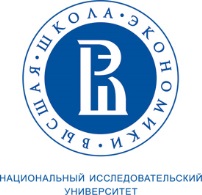 Высшая школа экономикиНациональный исследовательскийуниверситет Центр довузовских программ, проектов и организации приема в бакалавриат и магистратуру